Eje Temático: Campo Disciplinar: Tipo de Participación:Título del Proyecto de investigaciónNOMBRE  Y LOGO DE LA INSTITUCIÓN A LA QUE PERTENECE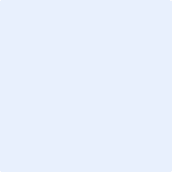 AUTOR(A) (ES) (AS):RESUMEN: PALABRAS CLAVE: INTRODUCCIÓNPROPOSITO 
DESARROLLOESPECIFICACIÓN DE LOS RECURSOS UTILIZADOS PARA EL DESARROLLO DEL MATERIAL EDUCATIVOFUNDAMENTACIÓN DIDÁCTICO-PEDAGÓGICARESULTADOSCONCLUSIÓNREFERENCIAS